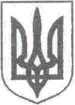 УКРАЇНАНОВОГРАД-ВОЛИНСЬКА МІСЬКА РАДАЖИТОМИРСЬКОЇ ОБЛАСТІРОЗПОРЯДЖЕННЯМІСЬКИЙ ГОЛОВА    від   01.03.16          № 59(к)Про звільнення Юсипця Ю.Г. Керуючись пунктами 7, 13, 19, 20 частини четвертої статті 42 Закону України „Про місцеве самоврядування в Україні“,  пунктом 5 статті 36  Кодексу законів про працю України,  Законами України „Про службу в органах місцевого самоврядування“, „Про відпустки“:1. Звільнити з посади заступника міського голови Юсипця Юрія Григоровича 1 березня 2016 року за власним бажанням.            Підстава:  заява Юсипця Ю.Г. від 29.02.162. Виконуючій обов’язки начальника відділу бухгалтерського обліку міської ради Ковальчук Ж.С. виплатити  Юсипцю Ю.Г. заробітну плату на момент звільнення та грошову компенсацію за:      - 8 календарних днів невикористаної щорічної основної відпустки за період роботи з 24.11.15 по 01.03.16.3. Начальнику відділу кадрів міської ради Колесник Ж.О. внести:3.1. Відповідні  записи в особові документи Юсипця Ю.Г. та видати трудову книжку в день звільнення.3.2. Проект рішення на сесію міської ради про затвердження цього розпорядження.      4. Виконання функціональних обов’язків з питань житлово-комунального господарства‚ енергозбереження‚ комунальної власності‚ екології та надзвичайних ситуацій покласти на першого заступника міського голови Колотова С.Ю.5. Контроль за виконанням цього розпорядження залишаю за собою.  Міський голова                  підпис існує                                     В.Л. ВесельськийЗ розпорядженням ознайомлений_підпис__„_01_“__03___2016 року.